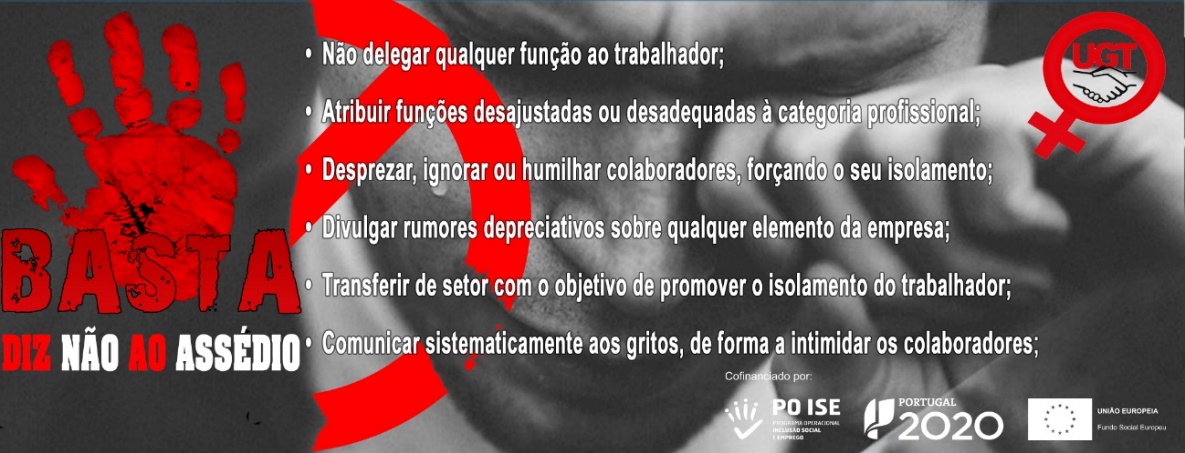 FICHA DE PARTICIPANTESeminário da UGT “Assédio no local de trabalho"9 de março de 2020Ficha de Inscrição(Devolução até dia 05 de março de 2020)E-mail – gab.sec.geral@ugt.ptLocal – Sede da UGT  (Rua Vitorino Nemésio nº 5, 1750-306 Lisboa)Nome:_________________________________________________________________Sindicato:______________________________________________________________Local e Data: ________________, ______ de ____________________ de 2020Assinatura e Cargo Sindical de quem envia a ficha:_________________________________________________________________________________________ALMOÇODIA 09ALMOÇODIA 09SIMNÃO